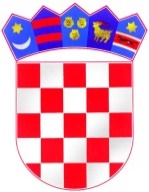 OBRAZAC ZA PRIJAVU KANDIDATA/KANDIDATKINJE ZA DODJELUDRŽAVNE NAGRADE ZA VOLONTIRANJE U 2023.U KATEGORIJI: FIZIČKA OSOBA – VOLONTER/VOLONTERKADatum raspisivanja Poziva:		                        02. studenoga 2023. godineRok za prijavu prijedloga: 		                        17. studenoga 2023. godineMolimo da Obrazac popunite na računalu.Molimo da odgovorite na sva pitanja iz ovoga Obrasca.*ukoliko je više partnerskih predlagatelja, molimo kopirajte tablicu 1. Osnovni podaci o predlagatelju (fizičkoj ili pravnoj osobi) i ispunite pojedinačno za svakog partnera.Prijava mora sadržavati:popunjeni obrazac za prijavu prijedloga kandidata/kandidatkinje – fizičke osobe – volonter/volonterka, potpisan i skeniranpopunjeni obrazac za prijavu prijedloga kandidata/kandidatkinje – fizičke osobe – volonter/volonterka, u Word formatupisanu suglasnost kandidata/kandidatkinje za sudjelovanjem u postupku Poziva, na propisanom obrascu, skeniranudruge materijale koji potvrđuju volonterske aktivnosti kandidata/kandidatkinje (tiskovni materijali, članci sa internetskih stranica/poveznice na članke, fotografije…)životopis kandidata/kandidatkinje, s istaknutim volonterskim iskustvom potvrdu o volontiranju organizatora volontiranja ili presliku volonterske knjižice.R E P U B L I K A  H R V A T S K AMINISTARSTVO RADA, MIROVINSKOGA SUSTAVA, OBITELJI I SOCIJALNE POLITIKE OSNOVNI PODACI O PREDLAGATELJU (fizičkoj ili pravnoj osobi)*OSNOVNI PODACI O PREDLAGATELJU (fizičkoj ili pravnoj osobi)*OSNOVNI PODACI O PREDLAGATELJU (fizičkoj ili pravnoj osobi)*OSNOVNI PODACI O PREDLAGATELJU (fizičkoj ili pravnoj osobi)*OSNOVNI PODACI O PREDLAGATELJU (fizičkoj ili pravnoj osobi)*Ime i prezime predlagatelja – fizičke osobeIme i prezime predlagatelja – fizičke osobeAdresa predlagatelja:Adresa predlagatelja:OIB:OIB:Broj telefona i/ili mobitela:e-pošta:Predlagatelj - pravna osoba(molimo podebljajte odgovarajuće)Predlagatelj - pravna osoba(molimo podebljajte odgovarajuće)  1.   udruga          2.   zaklada    3.   ustanova       4.   jedinica lokalne/područne samouprave       5.   tijelo državne uprave  6.   ostalo ______________ (upisati)  1.   udruga          2.   zaklada    3.   ustanova       4.   jedinica lokalne/područne samouprave       5.   tijelo državne uprave  6.   ostalo ______________ (upisati)  1.   udruga          2.   zaklada    3.   ustanova       4.   jedinica lokalne/područne samouprave       5.   tijelo državne uprave  6.   ostalo ______________ (upisati)  1.   udruga          2.   zaklada    3.   ustanova       4.   jedinica lokalne/područne samouprave       5.   tijelo državne uprave  6.   ostalo ______________ (upisati)Naziv i sjedište pravne osobe:Naziv i sjedište pravne osobe:OIB:OIB:Ime, prezime i funkcija osobe ovlaštene za zastupanje pravne osobe:Ime, prezime i funkcija osobe ovlaštene za zastupanje pravne osobe:Broj telefona:e-pošta:internetska stranica:PODACI O KANDIDATU/KANDIDATKINJI – FIZIČKOJ OSOBI – VOLONTERU/VOLONTERKIPODACI O KANDIDATU/KANDIDATKINJI – FIZIČKOJ OSOBI – VOLONTERU/VOLONTERKIPODACI O KANDIDATU/KANDIDATKINJI – FIZIČKOJ OSOBI – VOLONTERU/VOLONTERKIPODACI O KANDIDATU/KANDIDATKINJI – FIZIČKOJ OSOBI – VOLONTERU/VOLONTERKIIme i prezime:Adresa:Datum rođenja:OIB:Broj telefona i/ili mobitela:E-pošta:Opis volonterskih aktivnosti/angažmana koje je kandidirana osoba obavljala u organizacijama od 10. studenoga 2022. godine do raspisivanja Javnog poziva za dodjelu Državne nagrade za volontiranje u 2023. (maksimalan broj znakova 2.000, uključujući i razmake): Opis volonterskih aktivnosti/angažmana koje je kandidirana osoba obavljala u organizacijama od 10. studenoga 2022. godine do raspisivanja Javnog poziva za dodjelu Državne nagrade za volontiranje u 2023. (maksimalan broj znakova 2.000, uključujući i razmake): Opis volonterskih aktivnosti/angažmana koje je kandidirana osoba obavljala u organizacijama od 10. studenoga 2022. godine do raspisivanja Javnog poziva za dodjelu Državne nagrade za volontiranje u 2023. (maksimalan broj znakova 2.000, uključujući i razmake): Opis volonterskih aktivnosti/angažmana koje je kandidirana osoba obavljala u organizacijama od 10. studenoga 2022. godine do raspisivanja Javnog poziva za dodjelu Državne nagrade za volontiranje u 2023. (maksimalan broj znakova 2.000, uključujući i razmake): Navedite približan broj sati volonterskog angažmana kandidirane osobe od 10. studenoga 2022. godine do raspisivanja Javnog poziva za dodjelu Državne nagrade za volontiranje u 2023., neovisno o organizaciji u kojoj je osoba obavljala angažman (maksimalan broj znakova 2.000, uključujući i razmake): Navedite približan broj sati volonterskog angažmana kandidirane osobe od 10. studenoga 2022. godine do raspisivanja Javnog poziva za dodjelu Državne nagrade za volontiranje u 2023., neovisno o organizaciji u kojoj je osoba obavljala angažman (maksimalan broj znakova 2.000, uključujući i razmake): Navedite približan broj sati volonterskog angažmana kandidirane osobe od 10. studenoga 2022. godine do raspisivanja Javnog poziva za dodjelu Državne nagrade za volontiranje u 2023., neovisno o organizaciji u kojoj je osoba obavljala angažman (maksimalan broj znakova 2.000, uključujući i razmake): Navedite približan broj sati volonterskog angažmana kandidirane osobe od 10. studenoga 2022. godine do raspisivanja Javnog poziva za dodjelu Državne nagrade za volontiranje u 2023., neovisno o organizaciji u kojoj je osoba obavljala angažman (maksimalan broj znakova 2.000, uključujući i razmake): Koje su koristi od volonterskog angažmana kandidirane osobe za korisnike volontiranja odnosno zajednicu? (maksimalan broj znakova 2.000, uključujući i razmake)Koje su koristi od volonterskog angažmana kandidirane osobe za korisnike volontiranja odnosno zajednicu? (maksimalan broj znakova 2.000, uključujući i razmake)Koje su koristi od volonterskog angažmana kandidirane osobe za korisnike volontiranja odnosno zajednicu? (maksimalan broj znakova 2.000, uključujući i razmake)Koje su koristi od volonterskog angažmana kandidirane osobe za korisnike volontiranja odnosno zajednicu? (maksimalan broj znakova 2.000, uključujući i razmake)Istaknite volonterske aktivnosti/usluge kandidata/kandidatkinje i obrazložite čime se ističu (maksimalan broj znakova 2.000, uključujući i razmake):Istaknite volonterske aktivnosti/usluge kandidata/kandidatkinje i obrazložite čime se ističu (maksimalan broj znakova 2.000, uključujući i razmake):Istaknite volonterske aktivnosti/usluge kandidata/kandidatkinje i obrazložite čime se ističu (maksimalan broj znakova 2.000, uključujući i razmake):Istaknite volonterske aktivnosti/usluge kandidata/kandidatkinje i obrazložite čime se ističu (maksimalan broj znakova 2.000, uključujući i razmake):SADRŽAJ PRIJAVEPrijedlog kandidata potvrđuje se potpisom PREDLAGATELJA – fizičke osobe ili predstavnika pravne osobePrijedlog kandidata potvrđuje se potpisom PREDLAGATELJA – fizičke osobe ili predstavnika pravne osobePredlagatelj - pravna osobaPredlagatelj - fizička osobaIme i prezime odgovorne osobe:Ime i prezime:Potpis:	Potpis:Mjesto i datum